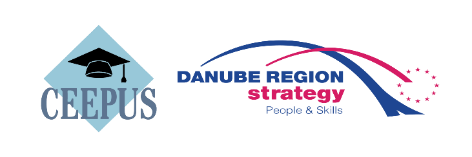 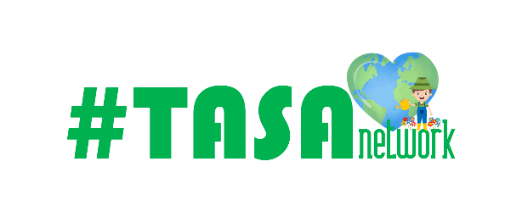 Projekt CEEPUS č. SI-1817-01-2324 Udržateľné aliancie pre cestovný ruch a poľnohospodárstvo - sieť #TASA Fakulta EU štúdií a regionálneho rozvoja SPU sa stala partnerom v projekte CEEPUS  č. SI-1817-01-2324 Tourism and Agriculture Sustainable Alliances - #TASA network, pod vedením prof. E. Marišovej z Ústavu práva . Koordinátorom celého projektu, v ktorom participuje 29 univerzít, je doc. Lazar Pavić z  Fakulty logisitky, Univerzita v Maribore, Slovinsko. Sieť #TASA sa priamo zameria  na  známe prepojenia medzi poľnohospodárstvom, cestovným ruchom a sektorom pohostinstva a partnerské univerzity  sú pripravené na intenzívnu spoluprácu  na nových väzbách prostredníctvom   vzdelávacích a výskumných aktivít medzi cestovným ruchom, poľnohospodárstvom a pohostinstvom v špecifických trvalo udržateľných kontextoch. Primárne tematické súbory, ktoré trvalo definujú  spojenectvá v sieti TASA, sú najmä rozvoj vidieckeho turizmu v trvalo udržateľnom kontraste medzi mestom a vidiekom  ako aj blahobyt, udržateľný životný štýl a miestna produkcia a spotreba potravín.Partnerské univerzity, ktoré  počas trvania 1. roka projektu (2023-2024) budú prijímať a vysielať študentov a pedagógov na krátkodobé a dlhodobé mobility v anglickom jazyku, sú nasledovné:  University of Tirana, Department of Marketing-tourism, Faculty of Economy, AlbánskoBOKU – University of Natural Resources and Life Sciences, Vienna, Department for Landscape, Spatial and Infrastructure Sciences, AlbánskoUniversity of Banja Luka, Faculty of Natural Sciences and Mathematics, Bosna a HercegovinaUniversity of East Sarajevo, Faculty of Economics, Bosna a HercegovinaHigher School of Insurance and Finance – Sofia, Finance, BulharskoTomas Bata University in Zlín, Faculty of Management and Economics, Česká republikaJosip Juraj Strossmayer University of Osijek, Faculty of Agrobiotechnical Sciences Osijek, ChorvátskoUniversity of Rijeka, Faculty of Tourism and Hospitality Management Opatija, ChorvátskoHungarian University of Agriculture and Life Sciences, Szent István Campus, MaďarskoSzéchenyi István University, Department of Marketing and Management, MaďarskoTechnical University of Moldova, Faculty of Agricultural, Forest and Environmental Sciences, Moldavsko University of Donja Gorica, University of Donja Gorica, Čierna HoraUniversity of Montenegro, Biotechnical faculty, Center for subtropical cultures in Bar, Čierna HoraUniversity of Montenegro, Faculty of Tourism and Hotel Management, Čierna HoraSs. Cyril und Methodius University in Skopje, Faculty for Agricultural Sciences and Food, Severné MacedónskoUniversity St. Kliment Ohridski – Bitola, Faculty of Tourism and Hospitality, Severné MacedónskoJagiellonian University in Kraków, Institute of Geography and Spatial Management, PoľskoPoznan University of Life Sciences, Faculty of Economics and Social Sciences, PoľskoWarsaw School of Economics, Tourism Economy Research Unit, Poľsko Warsaw University of Life Sciences, Faculty of Civil and Environmental Engeneering, Institute of Environmental Engineering, PoľskoWarsaw University of Life Sciences, Faculty of Economic Sciences, Poľsko University of Oradea, Department of Geography, Tourism and Territorial Planning, Rumunsko University of Belgrade, Faculty of Agriculture – Institute of Agricultural Engineering, SrbskoUniversity of Belgrade, University of Belgrade, Faculty of Geography, SrbskoUniversity of Novi Sad, Department of Geography, Tourism and Hotel Management, Faculty of Science, SrbskoUniversity of Maribor, Faculty of Agriculture and Life Sciences, SlovinskoUniversity of Maribor, Faculty of Logistics, SlovinskoSlovak university of Agriculture in Nitra, Faculy of European Studies and Regional Development, SlovenskoKoordinátorkou mobilít  študentov a pedagógov z FEŠRR SPU  je Ing. V. Dalkovičová z Dekanátu FEŠRR SPU Nitra.Spracovala:prof.JUDr. Eleonóra Marišová, PhD.Fakulta EU štúdií a regionálneho rozvoja SPU v NitreÚstav právaTrieda A.Hlinku 2, 94976 NitraTel.: +421 915 999 565eleonora.marisova@uniag.sk